รายงานผลสำรวจความพึงพอใจของประชาชน ประจำปีงบประมาณ พ.ศ. 2561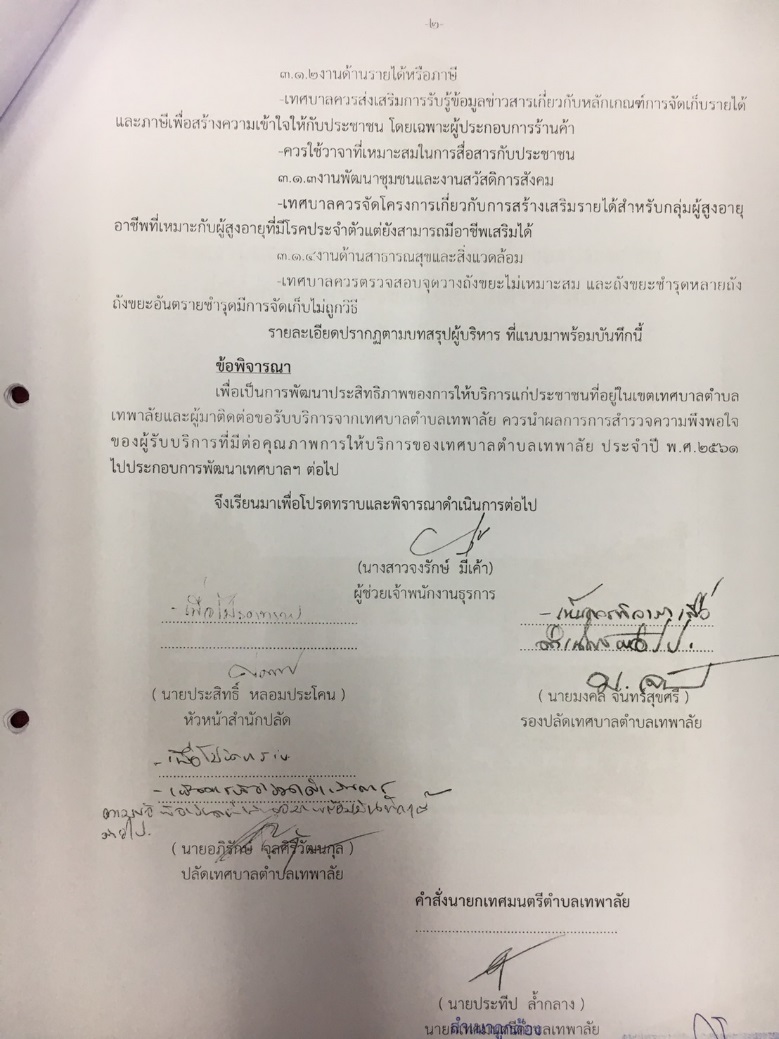 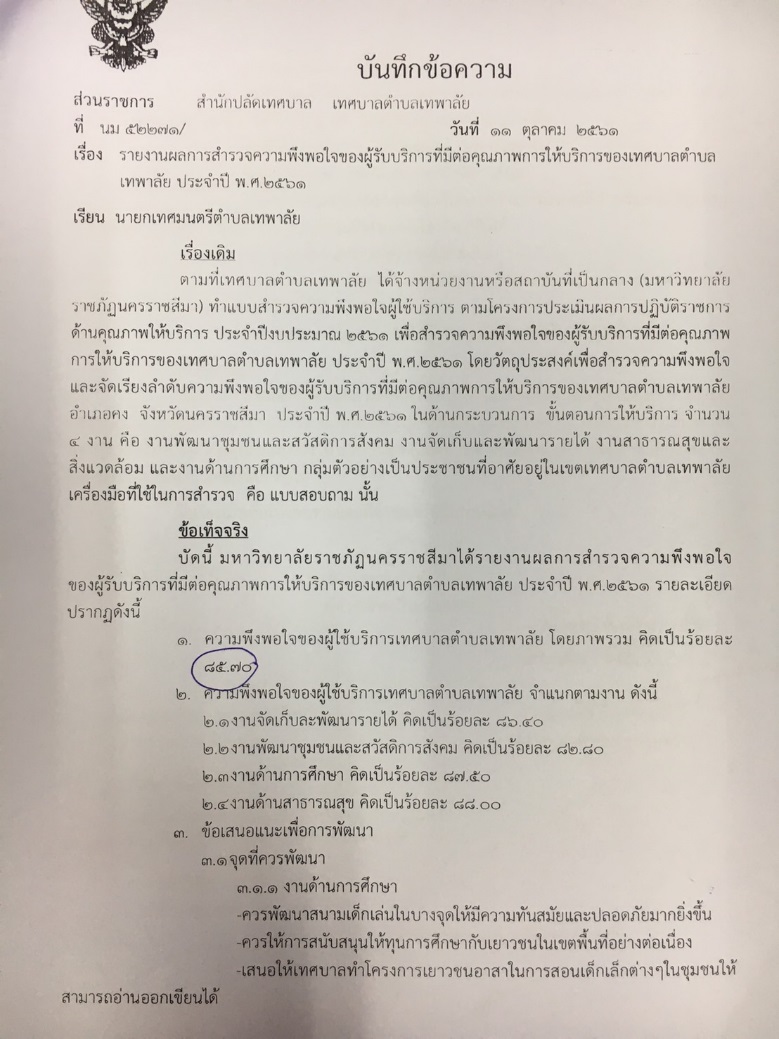 -2-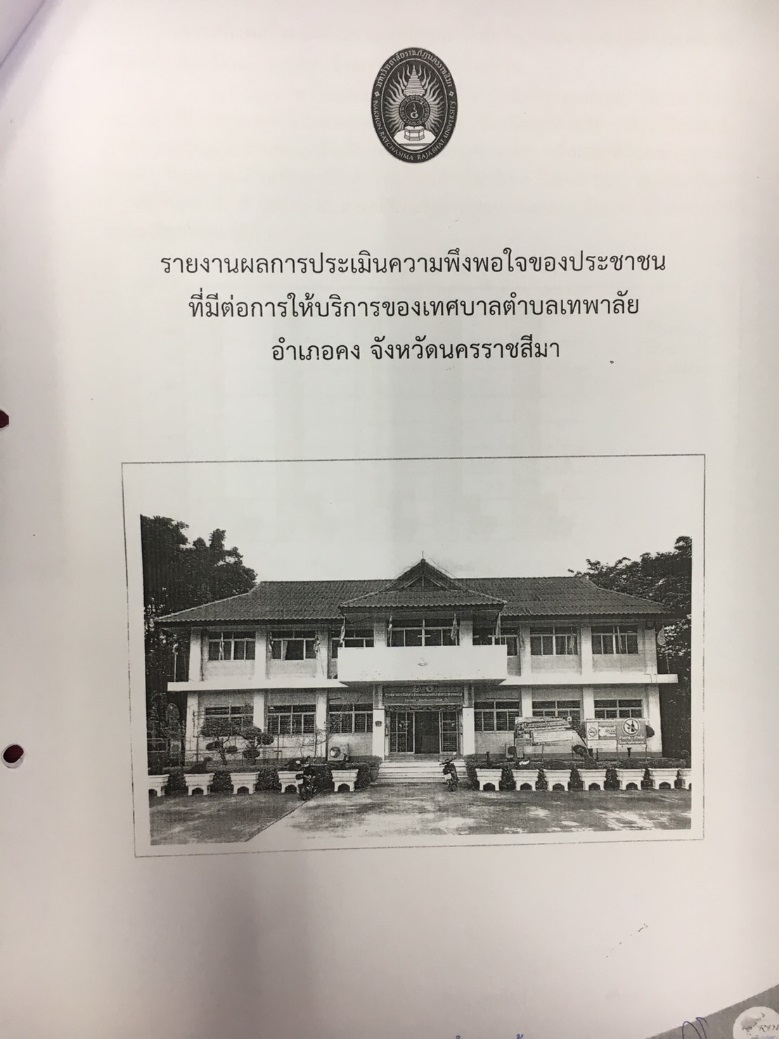 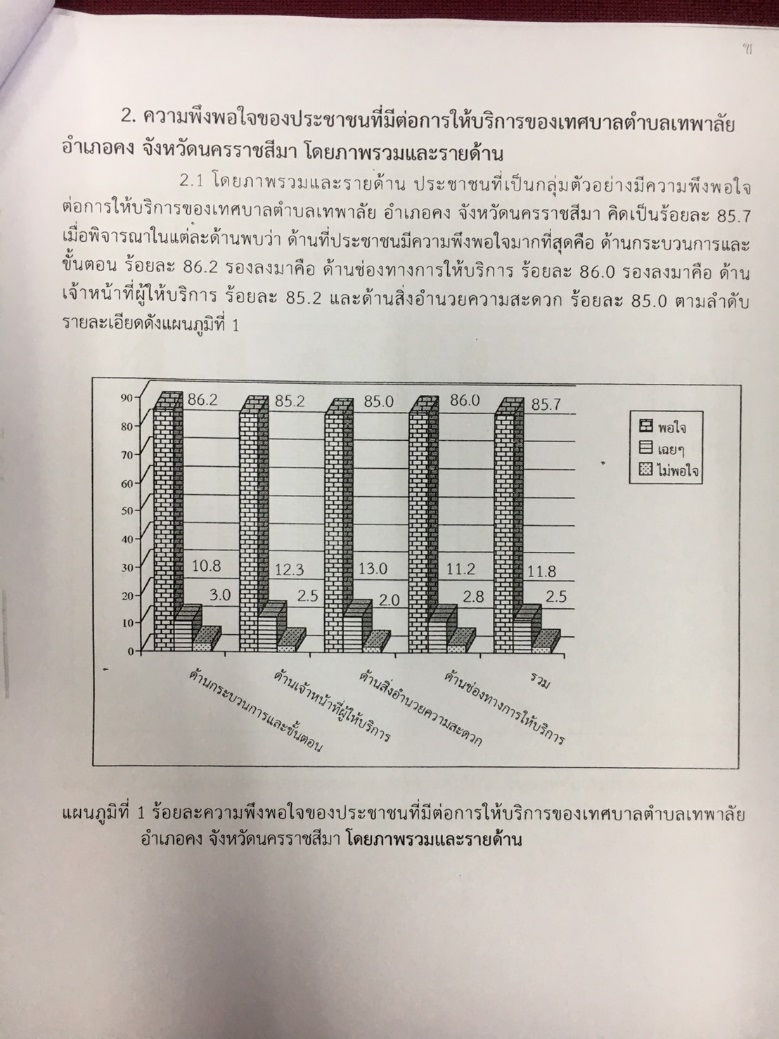 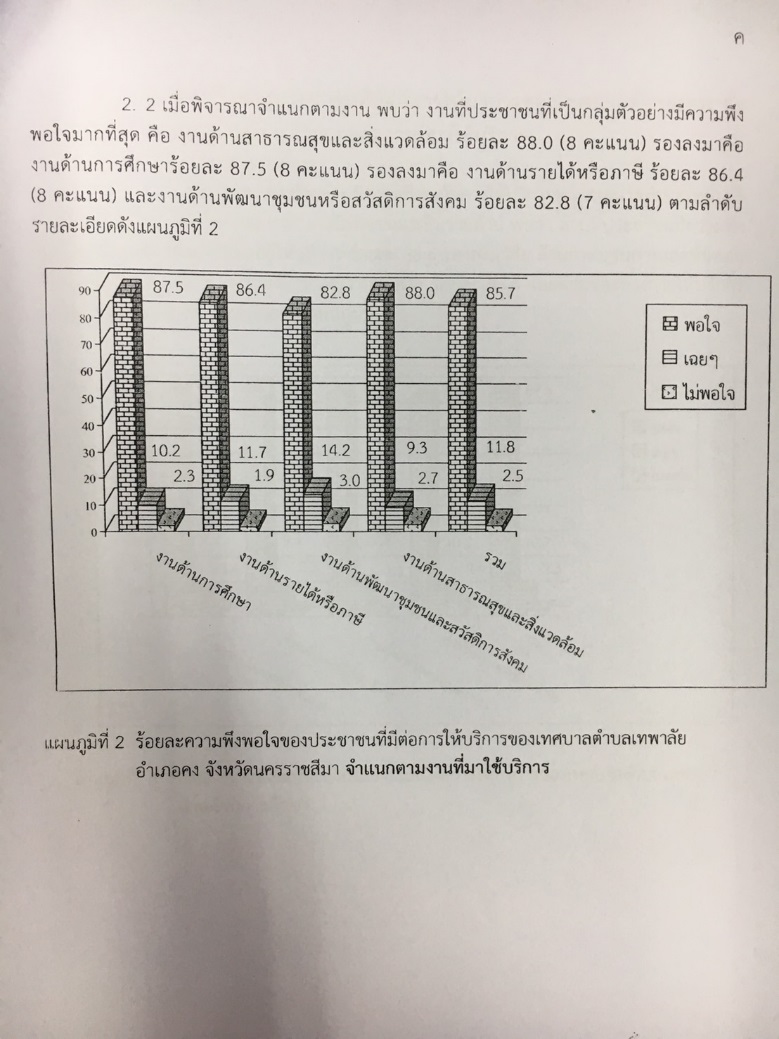 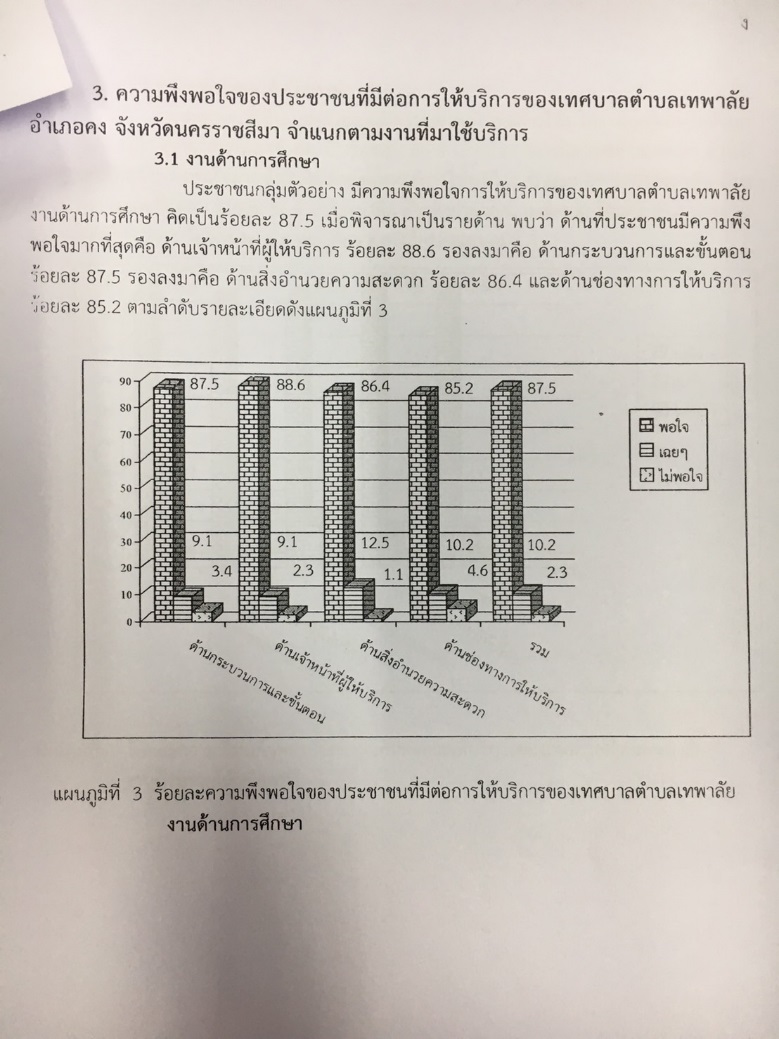 -3--3-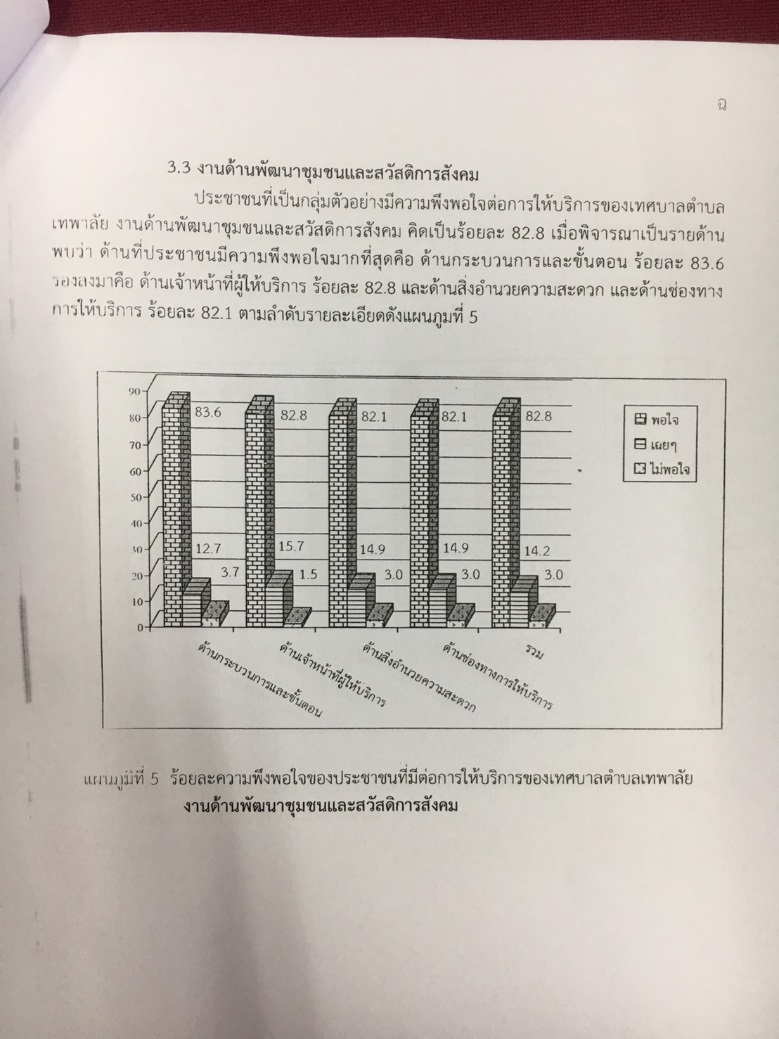 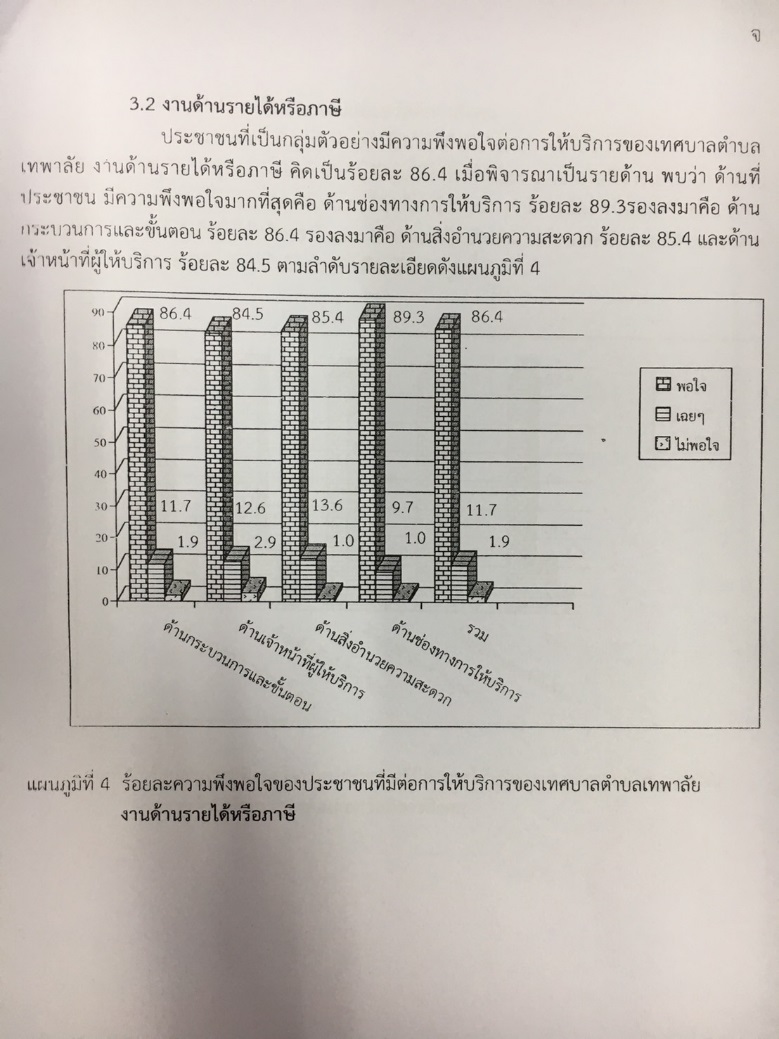 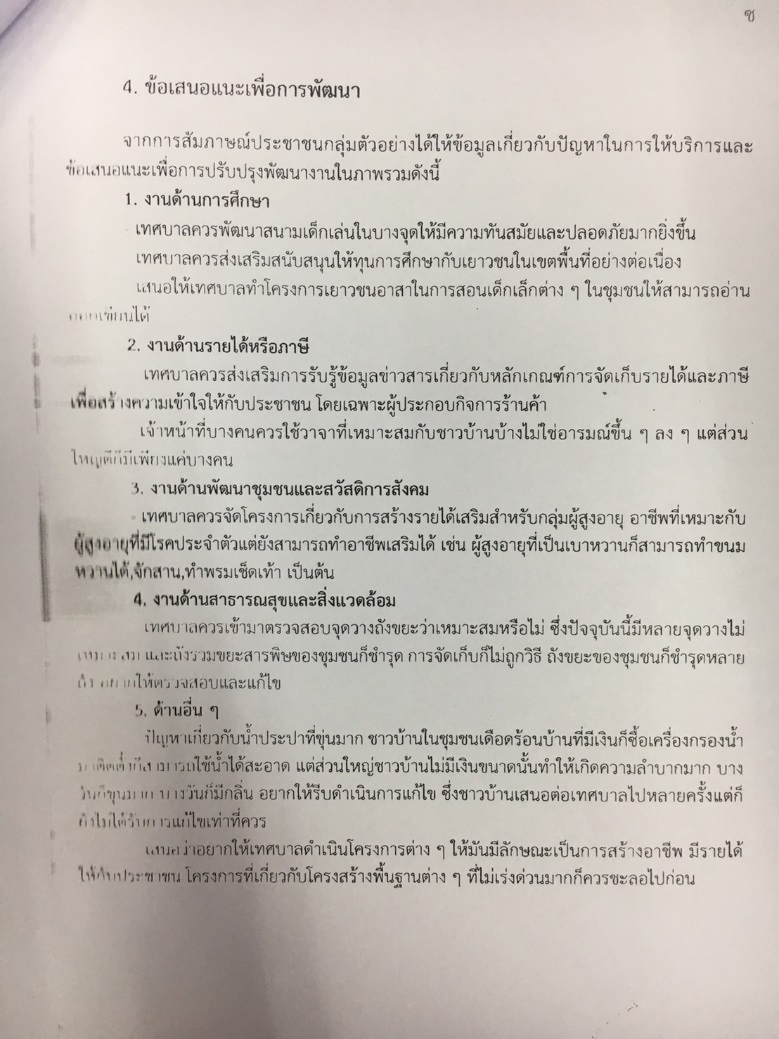 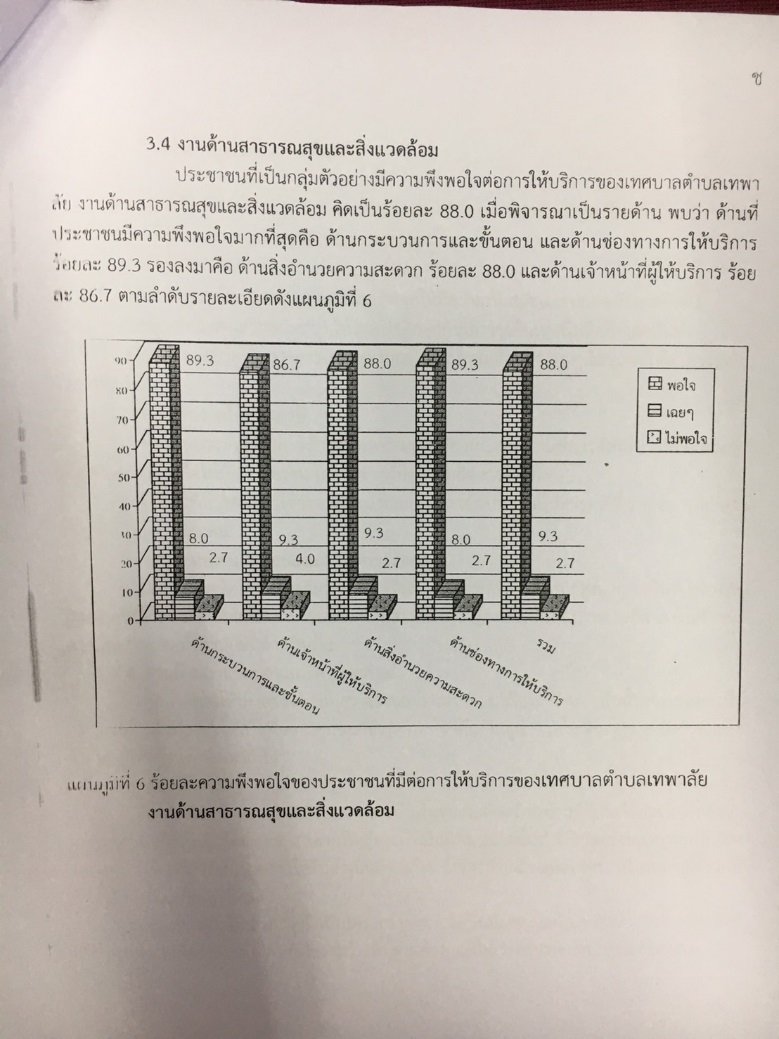 